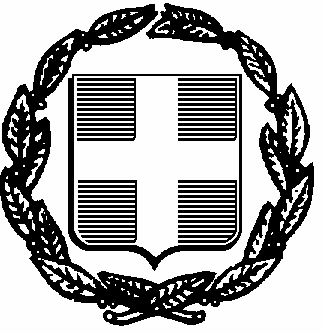 Α Ι Τ Η Σ Η – ΥΠΕΥΘΥΝΗ ΔΗΛΩΣΗ(άρθρο 8 Ν.1599/1986 και άρθρο 3 παρ. 3 Ν.2690/1999)Περιγραφή αιτήµατος : «Έναρξη Εποπτείας Αθλητικού Σωματείου – Ένωσης -                                              Ομοσπονδίας και θεώρηση βιβλίων»(για Σωματεία Σκοποβολής υπάρχει άλλη φόρμα αίτησης)ΣΤΟΙΧΕΙΑ ΑΙΤΟΥΝΤΟΣ (ΣΥΜΠΛΗΡΩΝΟΝΤΑΙ ΤΑ ΣΤΟΙΧΕΙΑ ΤΟΥ ΣΩΜΑΤΕΙΟΥ ΠΟΥ ΥΦΙΣΤΑΝΤΑΙ )Με ατομική µου ευθύνη και γνωρίζοντας τις κυρώσεις (2), που προβλέπονται από της διατάξεις της παρ. 6 του άρθρου 22 του   Ν. 1599/1986, δηλώνω ότι:	A) Το Σωματείο έχει κάνει την υπ’ αρ. πρωτ. ……………..Έναρξη Επαγγέλματος στη Δ.Ο.Υ……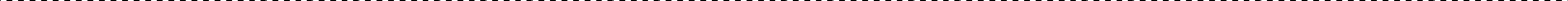 Β) Το προσωρινό Δ.Σ. και το προεδρείο του φορέα µας, απαρτίζεται από τα µέλη που είναι καταγεγραµµένα στη συνημμένη κατάσταση και δικαιούνται να έχουν εκλεγεί βάσει του Ν.2725/1999. Το Σωματείο δεν συστεγάζεται µε εμπορική επιχείρηση (αρ.7 παρ. 5 του Ν.2725/1999). Για οποιαδήποτε αλλαγή θα ενημερώσουμε άμεσα την υπηρεσία σας.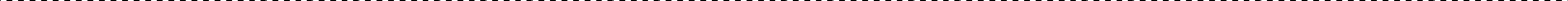 Δ) Το Σωματείο µας είναι µέλος της Ομοσπονδίας	της οποίας καταθέτω την υπ’αρ	Βεβαίωση µέλους. (αρθρ. 8 του 2725/99)Ε) Το Σωματείο µας θα καλλιεργήσει και θα λειτουργήσει τα ακόλουθα αθλήματα:στην περίπτωσηπου προστεθεί η αφαιρεθεί κάποιο αγωνιστικό τμήμα θα ενημερώσουμε άμεσα την υπηρεσία σας.ΣΤ. α) Το Σωματείο µας, θα απασχολεί ως προπονητή/τρια, µε άδεια άσκησης επαγγέλματος από τη Γ.Γ.Α τους: κ.	µε αρ. πρωτ. αδείας:	και ειδικότητακ.	µε αρ. πρωτ. αδείας:	και ειδικότητακ.	µε αρ. πρωτ. αδείας:	και ειδικότηταΚαταθέτουμε συνηµµένα την άδεια άσκησης επαγγέλματος (άρθρ.. 31 του Ν. 2725 /99 )Θα προσκομιστεί άμεσα εντός ενός (1) μήνα από τη θεώρηση των βιβλίων, το αντίγραφο της απαιτούμενης εκ του νόμου Σύβασης σωματείου προπονητών (άρθρ.. 31 παρ.6 του Ν. 2725/99).ΣΤ. β) το Σωματείο µας δεν έχει ακόμα προσλάβει προπονητή, Μόλις το κάνει και για να αρχίσει να λειτουργεί, θα ενημερώσουμε άμεσα την υπηρεσία σας (Αρ.31 παρ. 5 του Ν.2725/1999):ΣΤ. γ) το Σωματείο µας δεν υποχρεούται να  προσλάβει προπονητή (Αρ.31 παρ. 5 του Ν.2725/1999) λόγω του ότι ………………………………………………………………………………………………………………………………………………………………………………………………………………….. και δεν έχει επεκταθεί  με απόφαση αρμόδιου για τον αθλητισμό Υπουργού η υποχρέωση απασχόλησης προπονητή στο άθλημα που καλλιεργούμε. Ζ) Η Αθλητική εγκατάσταση στην οποία θα προπονούνται οι αθλητές µας βρίσκεται επί της οδού:Θα σας ενημερώσουμε άμεσα (εντός ενός μήνα) για την έναρξη των προπονήσεων µας, καθώς και για τον  τρόπο δέσμευσης του χώρου (παραχωρητήριο-μισθωτήριο) καταθέτοντας τα απαραίτητα δικαιολογητικά προκειμένου να ενημερωθεί ο φάκελος µας.Η) Παρακαλούμε για τις ενέργειές σας προκειμένου να θεωρηθούν τα πιο κάτω βιβλία (αρθρ.6 του Ν. 2725/99):                                    α) Μητρώο µελών. Φύλλα από	έως                                   β)  Πρωτόκολλο Αλληλογραφίας. Φύλλα από	έωςγ) Βιβλίο περιουσιακών στοιχείων. Σελίδες από	έωςδ) Πρακτικά Γενικών Συνελεύσεων. Σελίδες από	έωςε) Πρακτικά ∆ιοικητικού Συμβουλίου. Σελίδες από	έωςστ) Βιβλίο εσόδων – εξόδων. Φύλλα από	έωςΘ) Μετά την θεώρηση των ανωτέρω, θα καταθέσουμε άμεσα όλα τα απαραίτητα δικαιολογητικά στη Γ.Γ.Α. προκειμένου το Σωματείο µας να εξασφαλίσει Ειδική Αθλητική Αναγνώριση, αντίγραφο της οποίας θα κατατεθεί το συντομότερο δυνατό στην υπηρεσία σας (Αρ. 8 παρ. 5 του Ν.2725/1999).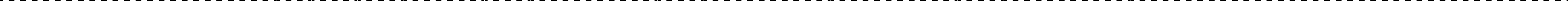 Ι) Σε περίπτωση ανάκλησης της Ειδικής Αθλητικής Αναγνώρισης, που υποχρεούμαι να διαθέτω, ανακαλείται άμεσα η θεώρηση των βιβλίων που έχει γίνει από την υπηρεσία.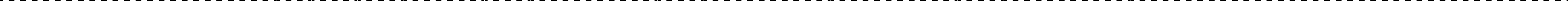 …….……………..20…………..(Υπογραφή)ΟΝΟΜΑΤΕΠΩΝΥΜΟΕξουσιοδοτώ τον/την πιο πάνω αναφερόμενο/η να καταθέσει την αίτηση ή/και να παραλάβει την τελική πράξη. (∆ιαγράφεται όταν δεν ορίζεται εκπρόσωπος)«Όποιος εν γνώσει του δηλώνει ψευδή γεγονότα ή αρνείται ή αποκρύπτει τα αληθινά µε έγγραφη υπεύθυνη δήλωση του άρθρου 8 τιμωρείται µε φυλάκιση τουλάχιστον τριών µηνών. Εάν ο υπαίτιος αυτών των πράξεων σκόπευε να προσπορίσει στον εαυτόν του ή σε άλλον περιουσιακό όφελος βλάπτοντας τρίτον ή σκόπευε να βλάψει άλλον, τιμωρείται µε κάθειρξη µέχρι 10 ετών.Σε περίπτωση ανεπάρκειας χώρου, η δήλωση συνεχίζεται σε άλλο κατάλληλο σημείο του εντύπου της αίτησης-υπεύθυνης δήλωσης και υπογράφεται από τον δηλούντα ή την δηλούσα.Εξουσιοδοτώ την Υπηρεσία να προβεί σε όλες τις απαραίτητες ενέργειες (αναζήτηση δικαιολογητικών κλπ) για τη διεκπεραίωση της υπόθεσής µου.ΠΛΗΡΟΦΟΡΙΑΚΑ ΣΤΟΙΧΕΙΑ ΑΠΑΙΤΟΥΜΕΝΑ ΔΙΚΑΙΟΛΟΓΗΤΙΚΑΚατατίθενται από τον πρόεδρο της προσωρινής διοίκησης ή άλλο εξουσιοδοτημένο από αυτόν εκπρόσωπο των ιδρυτικών µελών µαζί µε το παρόν έντυπο, που φέρει γνήσια υπογραφή και τη σφραγίδα του φορέα .Πριν από οποιαδήποτε θεώρηση η Υπηρεσία κάνει έλεγχο στο φάκελο του Σωματείου και ασκεί εποπτεία όπως ορίζει ο αθλητικός νόμος  Ν.2725/99 και δύναται να ζητήσει περαιτέρω στοιχεία...........................20.....(Υπογραφή)ΟΝΟΜΑΤΕΠΩΝΥΜΟΕλληνική Δημοκρατία                                              ΑΡΙΘΜ. ΠΡΩΤΟΚΟΛΛΟΥΗΜΕΡΟΜΗΝΙΑΠεριφέρεια Κρήτης                                                    Προς:Γενική Διεύθυνση Βιώσιμης ΑνάπτυξηςΔιεύθυνση Πολιτισμού & Αθλητισμού  Προς:Γενική Διεύθυνση Βιώσιμης ΑνάπτυξηςΔιεύθυνση Πολιτισμού & Αθλητισμού  Τμήμα Πολιτισμού & Αθλητισμού Συμπληρώνεται από την ΥπηρεσίαΣυμπληρώνεται από την ΥπηρεσίαΠ.Ε. …………………………………..Επωνυμία:Επωνυμία:Επωνυμία:Επωνυμία:Επωνυμία:Επωνυμία:Επωνυμία:Επωνυμία:Επωνυμία:Επωνυμία:Επωνυμία:Επωνυμία:Επωνυμία:Αριθμός μητρώου καταστατικού:Αριθμός μητρώου καταστατικού:Ημερομηνία επικύρωσης καταστατικού:Ημερομηνία επικύρωσης καταστατικού:Έτος σύστασης:Α.Φ.Μ:Δ.Ο.Υ:Έδρα:Οδός:Αριθ.:Τ.Κ:Τηλ:Fax:(∆/νση Ηλεκτρ. Ταχυδρομείου)Email:(∆/νση Ηλεκτρ. Ταχυδρομείου)Email:(∆/νση Ηλεκτρ. Ταχυδρομείου)Email:ΣΤΟΙΧΕΙΑ ΕΚΠΡΟΣΩΠΟΥ(1) ΣΩΜΑΤΕΙΟΥ: Σε περίπτωση που δε συντάσσεται η εξουσιοδότηση στο παρόν έντυπο και ενώπιον του αρμόδιου υπαλλήλου, απαιτείται προσκόμιση εξουσιοδότησης µε βεβαίωση του γνήσιου της υπογραφής από Δημόσια Υπηρεσία ή συμβολαιογραφικού πληρεξουσίου.ΣΤΟΙΧΕΙΑ ΕΚΠΡΟΣΩΠΟΥ(1) ΣΩΜΑΤΕΙΟΥ: Σε περίπτωση που δε συντάσσεται η εξουσιοδότηση στο παρόν έντυπο και ενώπιον του αρμόδιου υπαλλήλου, απαιτείται προσκόμιση εξουσιοδότησης µε βεβαίωση του γνήσιου της υπογραφής από Δημόσια Υπηρεσία ή συμβολαιογραφικού πληρεξουσίου.ΣΤΟΙΧΕΙΑ ΕΚΠΡΟΣΩΠΟΥ(1) ΣΩΜΑΤΕΙΟΥ: Σε περίπτωση που δε συντάσσεται η εξουσιοδότηση στο παρόν έντυπο και ενώπιον του αρμόδιου υπαλλήλου, απαιτείται προσκόμιση εξουσιοδότησης µε βεβαίωση του γνήσιου της υπογραφής από Δημόσια Υπηρεσία ή συμβολαιογραφικού πληρεξουσίου.ΣΤΟΙΧΕΙΑ ΕΚΠΡΟΣΩΠΟΥ(1) ΣΩΜΑΤΕΙΟΥ: Σε περίπτωση που δε συντάσσεται η εξουσιοδότηση στο παρόν έντυπο και ενώπιον του αρμόδιου υπαλλήλου, απαιτείται προσκόμιση εξουσιοδότησης µε βεβαίωση του γνήσιου της υπογραφής από Δημόσια Υπηρεσία ή συμβολαιογραφικού πληρεξουσίου.ΣΤΟΙΧΕΙΑ ΕΚΠΡΟΣΩΠΟΥ(1) ΣΩΜΑΤΕΙΟΥ: Σε περίπτωση που δε συντάσσεται η εξουσιοδότηση στο παρόν έντυπο και ενώπιον του αρμόδιου υπαλλήλου, απαιτείται προσκόμιση εξουσιοδότησης µε βεβαίωση του γνήσιου της υπογραφής από Δημόσια Υπηρεσία ή συμβολαιογραφικού πληρεξουσίου.ΣΤΟΙΧΕΙΑ ΕΚΠΡΟΣΩΠΟΥ(1) ΣΩΜΑΤΕΙΟΥ: Σε περίπτωση που δε συντάσσεται η εξουσιοδότηση στο παρόν έντυπο και ενώπιον του αρμόδιου υπαλλήλου, απαιτείται προσκόμιση εξουσιοδότησης µε βεβαίωση του γνήσιου της υπογραφής από Δημόσια Υπηρεσία ή συμβολαιογραφικού πληρεξουσίου.ΣΤΟΙΧΕΙΑ ΕΚΠΡΟΣΩΠΟΥ(1) ΣΩΜΑΤΕΙΟΥ: Σε περίπτωση που δε συντάσσεται η εξουσιοδότηση στο παρόν έντυπο και ενώπιον του αρμόδιου υπαλλήλου, απαιτείται προσκόμιση εξουσιοδότησης µε βεβαίωση του γνήσιου της υπογραφής από Δημόσια Υπηρεσία ή συμβολαιογραφικού πληρεξουσίου.ΣΤΟΙΧΕΙΑ ΕΚΠΡΟΣΩΠΟΥ(1) ΣΩΜΑΤΕΙΟΥ: Σε περίπτωση που δε συντάσσεται η εξουσιοδότηση στο παρόν έντυπο και ενώπιον του αρμόδιου υπαλλήλου, απαιτείται προσκόμιση εξουσιοδότησης µε βεβαίωση του γνήσιου της υπογραφής από Δημόσια Υπηρεσία ή συμβολαιογραφικού πληρεξουσίου.ΣΤΟΙΧΕΙΑ ΕΚΠΡΟΣΩΠΟΥ(1) ΣΩΜΑΤΕΙΟΥ: Σε περίπτωση που δε συντάσσεται η εξουσιοδότηση στο παρόν έντυπο και ενώπιον του αρμόδιου υπαλλήλου, απαιτείται προσκόμιση εξουσιοδότησης µε βεβαίωση του γνήσιου της υπογραφής από Δημόσια Υπηρεσία ή συμβολαιογραφικού πληρεξουσίου.ΣΤΟΙΧΕΙΑ ΕΚΠΡΟΣΩΠΟΥ(1) ΣΩΜΑΤΕΙΟΥ: Σε περίπτωση που δε συντάσσεται η εξουσιοδότηση στο παρόν έντυπο και ενώπιον του αρμόδιου υπαλλήλου, απαιτείται προσκόμιση εξουσιοδότησης µε βεβαίωση του γνήσιου της υπογραφής από Δημόσια Υπηρεσία ή συμβολαιογραφικού πληρεξουσίου.ΣΤΟΙΧΕΙΑ ΕΚΠΡΟΣΩΠΟΥ(1) ΣΩΜΑΤΕΙΟΥ: Σε περίπτωση που δε συντάσσεται η εξουσιοδότηση στο παρόν έντυπο και ενώπιον του αρμόδιου υπαλλήλου, απαιτείται προσκόμιση εξουσιοδότησης µε βεβαίωση του γνήσιου της υπογραφής από Δημόσια Υπηρεσία ή συμβολαιογραφικού πληρεξουσίου.ΣΤΟΙΧΕΙΑ ΕΚΠΡΟΣΩΠΟΥ(1) ΣΩΜΑΤΕΙΟΥ: Σε περίπτωση που δε συντάσσεται η εξουσιοδότηση στο παρόν έντυπο και ενώπιον του αρμόδιου υπαλλήλου, απαιτείται προσκόμιση εξουσιοδότησης µε βεβαίωση του γνήσιου της υπογραφής από Δημόσια Υπηρεσία ή συμβολαιογραφικού πληρεξουσίου.ΣΤΟΙΧΕΙΑ ΕΚΠΡΟΣΩΠΟΥ(1) ΣΩΜΑΤΕΙΟΥ: Σε περίπτωση που δε συντάσσεται η εξουσιοδότηση στο παρόν έντυπο και ενώπιον του αρμόδιου υπαλλήλου, απαιτείται προσκόμιση εξουσιοδότησης µε βεβαίωση του γνήσιου της υπογραφής από Δημόσια Υπηρεσία ή συμβολαιογραφικού πληρεξουσίου.ΣΤΟΙΧΕΙΑ ΕΚΠΡΟΣΩΠΟΥ(1) ΣΩΜΑΤΕΙΟΥ: Σε περίπτωση που δε συντάσσεται η εξουσιοδότηση στο παρόν έντυπο και ενώπιον του αρμόδιου υπαλλήλου, απαιτείται προσκόμιση εξουσιοδότησης µε βεβαίωση του γνήσιου της υπογραφής από Δημόσια Υπηρεσία ή συμβολαιογραφικού πληρεξουσίου.Όνομα:Όνομα:Όνομα:Επώνυμο:Επώνυμο:Ονοματεπώνυμο Πατέρα:Ονοματεπώνυμο Πατέρα:Ονοματεπώνυμο Πατέρα:Ονοματεπώνυμο Πατέρα:Α.∆.Τ:Α.∆.Τ:Οδός:Οδός:Αριθ.:Τ.Κ:Τηλ:Fax:Email:Email:ΣΤΟΙΧΕΙΑ ΕΞΟΥΣΙΟΔΟΤΗΜΕΝΟΥ (για κατάθεση αίτησης ή παραλαβή τελικής διοικητικής πράξης)ΣΤΟΙΧΕΙΑ ΕΞΟΥΣΙΟΔΟΤΗΜΕΝΟΥ (για κατάθεση αίτησης ή παραλαβή τελικής διοικητικής πράξης)ΣΤΟΙΧΕΙΑ ΕΞΟΥΣΙΟΔΟΤΗΜΕΝΟΥ (για κατάθεση αίτησης ή παραλαβή τελικής διοικητικής πράξης)ΣΤΟΙΧΕΙΑ ΕΞΟΥΣΙΟΔΟΤΗΜΕΝΟΥ (για κατάθεση αίτησης ή παραλαβή τελικής διοικητικής πράξης)ΣΤΟΙΧΕΙΑ ΕΞΟΥΣΙΟΔΟΤΗΜΕΝΟΥ (για κατάθεση αίτησης ή παραλαβή τελικής διοικητικής πράξης)ΣΤΟΙΧΕΙΑ ΕΞΟΥΣΙΟΔΟΤΗΜΕΝΟΥ (για κατάθεση αίτησης ή παραλαβή τελικής διοικητικής πράξης)ΣΤΟΙΧΕΙΑ ΕΞΟΥΣΙΟΔΟΤΗΜΕΝΟΥ (για κατάθεση αίτησης ή παραλαβή τελικής διοικητικής πράξης)ΣΤΟΙΧΕΙΑ ΕΞΟΥΣΙΟΔΟΤΗΜΕΝΟΥ (για κατάθεση αίτησης ή παραλαβή τελικής διοικητικής πράξης)ΣΤΟΙΧΕΙΑ ΕΞΟΥΣΙΟΔΟΤΗΜΕΝΟΥ (για κατάθεση αίτησης ή παραλαβή τελικής διοικητικής πράξης)ΣΤΟΙΧΕΙΑ ΕΞΟΥΣΙΟΔΟΤΗΜΕΝΟΥ (για κατάθεση αίτησης ή παραλαβή τελικής διοικητικής πράξης)ΣΤΟΙΧΕΙΑ ΕΞΟΥΣΙΟΔΟΤΗΜΕΝΟΥ (για κατάθεση αίτησης ή παραλαβή τελικής διοικητικής πράξης)ΣΤΟΙΧΕΙΑ ΕΞΟΥΣΙΟΔΟΤΗΜΕΝΟΥ (για κατάθεση αίτησης ή παραλαβή τελικής διοικητικής πράξης)ΣΤΟΙΧΕΙΑ ΕΞΟΥΣΙΟΔΟΤΗΜΕΝΟΥ (για κατάθεση αίτησης ή παραλαβή τελικής διοικητικής πράξης)ΣΤΟΙΧΕΙΑ ΕΞΟΥΣΙΟΔΟΤΗΜΕΝΟΥ (για κατάθεση αίτησης ή παραλαβή τελικής διοικητικής πράξης)Όνομα:Όνομα:Όνομα:Επώνυμο:Επώνυμο:Ονοματεπώνυμο Πατέρα:Ονοματεπώνυμο Πατέρα:Ονοματεπώνυμο Πατέρα:Ονοματεπώνυμο Πατέρα:Α.∆.Τ:Α.∆.Τ:Οδός:Οδός:Αριθ:Τ.Κ:Τηλ:Fax:Email:Email:ΤΙΤΛΟΣ ΔΙΚΑΙΟΛΟΓΗΤΙΚΟΥ:ΚΑΤΑΤΕΘΗΚΕ ΜΕΤΗΝ ΑΙΤΗΣΗΘΑΠΡΟΣΚΟΜΙΣΘΕΙΝΑ ΑΝΑΖΗΤΗΘΕΙΥΠΗΡΕΣΙΑΚΑ(4)1. Κατάλογος προσωρινής διοικούσας επιτροπής, όπως ορίστηκε από το δικαστήριο στην απόφαση σύστασης.2. Απλή εξουσιοδότηση της προσωρινής Διοικούσας Επιτροπής από τα λοιπά Ιδρυτικά μέλη του Σωματείου για εκπροσώπηση τους με γνήσιες υπογραφές και σφραγίδα του Σωματείου3. Καταστατικό του Σωματείου4. Πιστοποιητικό καταχώρησης στο βιβλίο σωματείων του οικείου Πρωτοδικείου5. Έναρξη Εργασιών στη ∆ΟΥ6. Βεβαίωση εγγραφής σε Ομοσπονδία ή Ένωση7. Ειδική Αθλητική Αναγνώριση από Γ.Γ.Α.8. Άδεια άσκησης Επαγγέλματος προπονητών 9. Αντίγραφο Σύμβασης εργασίας προπονητών10.Εκούσια δικαιοδοσία (εάν δεν έχει ήδη επιδοθεί από δικαστικό επιμελητή)11. Βιβλία που πρέπει να θεωρηθούν Θα πρέπει να αριθμούνται ανά σελίδα ή ανά φύλλο και η μορφή τους  εξαρτάται από τον τύπο του βιβλίου. Στην τελευταία σελίδα θα θεωρείται και θα σφραγίζεται η αρίθμηση από το Διοικητικό Συμβούλιο:α) Μητρώο µελών Σωματείου (φυλλομετρείται ανά  φύλλο).β) Πρωτόκολλο Αλληλογραφίας (φυλλομετρείται ανά  φύλλο).γ) Βιβλίο περιουσιακών στοιχείων (φυλλομετρείται          ανά σελίδα).δ) Πρακτικά Γενικών Συνελεύσεων (φυλλομετρείται  ανά σελίδα).ε) Πρακτικά Διοικητικού Συμβουλίου (φυλλομετρείται  ανά σελίδα).στ) Βιβλίο εσόδων – εξόδων       (φυλλομετρείται ανά  φύλλο).11. Βιβλία που πρέπει να θεωρηθούν Θα πρέπει να αριθμούνται ανά σελίδα ή ανά φύλλο και η μορφή τους  εξαρτάται από τον τύπο του βιβλίου. Στην τελευταία σελίδα θα θεωρείται και θα σφραγίζεται η αρίθμηση από το Διοικητικό Συμβούλιο:α) Μητρώο µελών Σωματείου (φυλλομετρείται ανά  φύλλο).β) Πρωτόκολλο Αλληλογραφίας (φυλλομετρείται ανά  φύλλο).γ) Βιβλίο περιουσιακών στοιχείων (φυλλομετρείται          ανά σελίδα).δ) Πρακτικά Γενικών Συνελεύσεων (φυλλομετρείται  ανά σελίδα).ε) Πρακτικά Διοικητικού Συμβουλίου (φυλλομετρείται  ανά σελίδα).στ) Βιβλίο εσόδων – εξόδων       (φυλλομετρείται ανά  φύλλο).11. Βιβλία που πρέπει να θεωρηθούν Θα πρέπει να αριθμούνται ανά σελίδα ή ανά φύλλο και η μορφή τους  εξαρτάται από τον τύπο του βιβλίου. Στην τελευταία σελίδα θα θεωρείται και θα σφραγίζεται η αρίθμηση από το Διοικητικό Συμβούλιο:α) Μητρώο µελών Σωματείου (φυλλομετρείται ανά  φύλλο).β) Πρωτόκολλο Αλληλογραφίας (φυλλομετρείται ανά  φύλλο).γ) Βιβλίο περιουσιακών στοιχείων (φυλλομετρείται          ανά σελίδα).δ) Πρακτικά Γενικών Συνελεύσεων (φυλλομετρείται  ανά σελίδα).ε) Πρακτικά Διοικητικού Συμβουλίου (φυλλομετρείται  ανά σελίδα).στ) Βιβλίο εσόδων – εξόδων       (φυλλομετρείται ανά  φύλλο).11. Βιβλία που πρέπει να θεωρηθούν Θα πρέπει να αριθμούνται ανά σελίδα ή ανά φύλλο και η μορφή τους  εξαρτάται από τον τύπο του βιβλίου. Στην τελευταία σελίδα θα θεωρείται και θα σφραγίζεται η αρίθμηση από το Διοικητικό Συμβούλιο:α) Μητρώο µελών Σωματείου (φυλλομετρείται ανά  φύλλο).β) Πρωτόκολλο Αλληλογραφίας (φυλλομετρείται ανά  φύλλο).γ) Βιβλίο περιουσιακών στοιχείων (φυλλομετρείται          ανά σελίδα).δ) Πρακτικά Γενικών Συνελεύσεων (φυλλομετρείται  ανά σελίδα).ε) Πρακτικά Διοικητικού Συμβουλίου (φυλλομετρείται  ανά σελίδα).στ) Βιβλίο εσόδων – εξόδων       (φυλλομετρείται ανά  φύλλο).11. Βιβλία που πρέπει να θεωρηθούν Θα πρέπει να αριθμούνται ανά σελίδα ή ανά φύλλο και η μορφή τους  εξαρτάται από τον τύπο του βιβλίου. Στην τελευταία σελίδα θα θεωρείται και θα σφραγίζεται η αρίθμηση από το Διοικητικό Συμβούλιο:α) Μητρώο µελών Σωματείου (φυλλομετρείται ανά  φύλλο).β) Πρωτόκολλο Αλληλογραφίας (φυλλομετρείται ανά  φύλλο).γ) Βιβλίο περιουσιακών στοιχείων (φυλλομετρείται          ανά σελίδα).δ) Πρακτικά Γενικών Συνελεύσεων (φυλλομετρείται  ανά σελίδα).ε) Πρακτικά Διοικητικού Συμβουλίου (φυλλομετρείται  ανά σελίδα).στ) Βιβλίο εσόδων – εξόδων       (φυλλομετρείται ανά  φύλλο).11. Βιβλία που πρέπει να θεωρηθούν Θα πρέπει να αριθμούνται ανά σελίδα ή ανά φύλλο και η μορφή τους  εξαρτάται από τον τύπο του βιβλίου. Στην τελευταία σελίδα θα θεωρείται και θα σφραγίζεται η αρίθμηση από το Διοικητικό Συμβούλιο:α) Μητρώο µελών Σωματείου (φυλλομετρείται ανά  φύλλο).β) Πρωτόκολλο Αλληλογραφίας (φυλλομετρείται ανά  φύλλο).γ) Βιβλίο περιουσιακών στοιχείων (φυλλομετρείται          ανά σελίδα).δ) Πρακτικά Γενικών Συνελεύσεων (φυλλομετρείται  ανά σελίδα).ε) Πρακτικά Διοικητικού Συμβουλίου (φυλλομετρείται  ανά σελίδα).στ) Βιβλίο εσόδων – εξόδων       (φυλλομετρείται ανά  φύλλο).11. Βιβλία που πρέπει να θεωρηθούν Θα πρέπει να αριθμούνται ανά σελίδα ή ανά φύλλο και η μορφή τους  εξαρτάται από τον τύπο του βιβλίου. Στην τελευταία σελίδα θα θεωρείται και θα σφραγίζεται η αρίθμηση από το Διοικητικό Συμβούλιο:α) Μητρώο µελών Σωματείου (φυλλομετρείται ανά  φύλλο).β) Πρωτόκολλο Αλληλογραφίας (φυλλομετρείται ανά  φύλλο).γ) Βιβλίο περιουσιακών στοιχείων (φυλλομετρείται          ανά σελίδα).δ) Πρακτικά Γενικών Συνελεύσεων (φυλλομετρείται  ανά σελίδα).ε) Πρακτικά Διοικητικού Συμβουλίου (φυλλομετρείται  ανά σελίδα).στ) Βιβλίο εσόδων – εξόδων       (φυλλομετρείται ανά  φύλλο).Λοιπά δικαιολογητικά